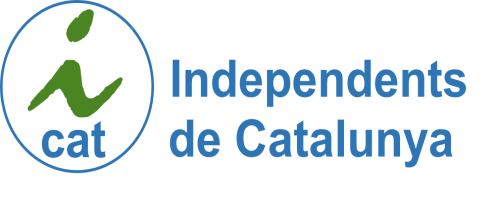 Convocatòria de premsa:Presentació de la nova formació política “Independents de Catalunya”En l’actualitat IDS (independents) estan representats a les comarques de la Selva, Baix i Alt Empordà, Gironès, Maresme, Osona i a la Cerdanya.Barcelona, 25 de març de 2019El president de les formacions ‘Independents de la Selva’ i‘Independents de Catalunya’, així com alcalde d’Arbúcies, Pere Garriga,  es plau a convidar-vos a la presentació de la nova formació representada actualment endiverses comarques i pobles de Catalunya.La presentació es farà el proper dijous 28 de març a les 11 del matí a l’Aula 1 del Col·legi de Periodistes de Barcelona, a la Rambla de Catalunya, 10.A l’acte hi assistiran diferents alcaldes, regidors i caps de llista de la formació als municipis que concorreran a les eleccions municipals del proper 26 de maig.Recordatori: 	Dijous, 28 de marçHora:		11 del matíLloc: 			Aula 1 Col·legi de Periodistes de Catalunya			Rambla de Catalunya, 10Barcelona